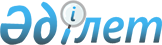 О внесении изменений в Положение о составе и структуре бюджетной классификации Евразийского экономического союзаРешение Совета Евразийской экономической комиссии от 27 сентября 2023 года № 105.
      В соответствии с пунктом 14 Положения о бюджете Евразийского экономического союза, утвержденного Решением Высшего Евразийского экономического совета от 10 октября 2014 г. № 78, и во исполнение поручения Высшего Евразийского экономического совета от 9 декабря 2022 г. № 1 Совет Евразийской экономической комиссии решил:
      1. Внести в Положение о составе и структуре бюджетной классификации Евразийского экономического союза, утвержденное Решением Совета Евразийской экономической комиссии от 15 июля 2015 г. № 42, изменения согласно приложению.
      2. Настоящее Решение вступает в силу с даты вступления в силу Протокола о внесении изменений в Договор о Евразийском экономическом союзе от 29 мая 2014 года в части оказания финансового содействия за счет средств бюджета Евразийского экономического союза при реализации государствами – членами Евразийского экономического союза совместных кооперационных проектов в отраслях промышленности, подписанного 25 мая 2023 г. ИЗМЕНЕНИЯ, вносимые в Положение о составе и структуре бюджетной классификации Евразийского экономического союза
      1. Пункт 19 дополнить абзацем следующего содержания:
      "30" – оказание финансового содействия при реализации государствами – членами Союза совместных кооперационных проектов в отраслях промышленности.".
      2. Пункт 20 дополнить абзацем следующего содержания:
      "50" – расходы на оказание финансового содействия при реализации государствами – членами Союза совместных кооперационных проектов в отраслях промышленности.".
      3. Приложение к указанному Положению после позиции с кодом 226 дополнить позициями следующего содержания:
					© 2012. РГП на ПХВ «Институт законодательства и правовой информации Республики Казахстан» Министерства юстиции Республики Казахстан
				
      Члены Совета Евразийской экономической комиссии:
ПРИЛОЖЕНИЕ
к Решению Совета
Евразийской экономической комиссии
от 27 сентября 2023 г. № 105
"240
Безвозмездные перечисления организациям
241
Безвозмездные перечисления финансовым организациям".